ПРОТОКОЛ № 27/18заседания членов ПравленияМежрегиональной саморегулируемой некоммерческой организации– Некоммерческое партнёрство«Общество профессиональных экспертов и оценщиков»г. Москва                                                                                             «05» сентября 2018 г.Всего членов – 9.Присутствуют 9 членов.Приглашены: Штанакова О.Н.Кворум для принятия решений имеется.Председательствующий на заседании		-  Е.Л. ПАЛОЧКИНСекретарь заседания				- Ж.Н. РЯБЧЕНЮКПОВЕСТКА ДНЯ:О прекращении членства в МСНО-НП «ОПЭО».ПО ПОВЕСТКЕ ДНЯ:СЛУШАЛИ: Штанакову О.Н. об исключении из членов МСНО-НП «ОПЭО» на основании личного заявления:ПОСТАНОВИЛИ: Исключить из числа членов МСНО-НП «ОПЭО» вышеуказанных членов МСНО-НП «ОПЭО»  (36 чел.) на основании представленных личных заявлений.Голосование: «за» - единогласно.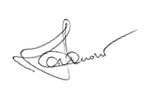 Председательствующий на заседании		          	                Е.Л. ПАЛОЧКИНСекретарь заседания				                           Ж.Н. РЯБЧЕНЮК№Член СРОНомер в реестре1Андрушко Михаил Михайлович1481.242Антимонов Валерий Васильевич8.773Антимонова Любовь Леонидовна7.774Борисов Сергей Владимирович957.505Воронин Владимир Николаевич244.506Долгова Ирина Анатольевна609.507Желнина Мария Андреевна1474.598Каюмов Ренат Фатехович  735.509Красильников Алексей Владимирович390.5010Крыленко Сергей Александрович 214.7411Лещев Юрий Владимирович260.5012Лобанов Сергей Николаевич 47.6613Лобутева Ольга Викторовна1009.7714Любимая Ольга Анатольевна984.24 15Малкин Максим Михайлович1464.7616Новиков Юрий Михаилович1060.7717Ооржак Екатерина Николаевна1397.1718Пивненко Григорий Александрович795.6119Погуляев Михаил Михайлович 101.5420Пртотасов Максим Александрович1004.2621Самусева Юлия Викторовна1386.7722Семернин Владимир Владимирович1061.7723Сергеев Владимир Вячеславович133.3524Сидоров Григорий Владимирович524.7625Синильникова Елена Георгиевна941.3826Смирнов Михаил Викторович860.5027Степанов Дмитрий Николаевич42.6928Сушинский Анатолий Станиславович 308.7829Тепялкова Анна Александровна931.6730Трачук Дмитрий Игоревич 1070.6331Трубина Анна Владимировна978.7732Ульянов Юрий Леонидович 233.5033Цветков Дмитрий Александрович9.5034Чугуев Сергей Владимирович450.5035Шараев Игорь Анатольевич1294.6436Шиманский Владимир Ричардович69.78